Publicado en Madrid el 01/06/2017 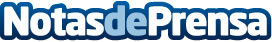 Marcaropa identifica a 350 malasmadres en el evento bloguero del año La marca de etiquetas para ropa y objetos infantiles fue la encargada de las acreditaciones del 5º Encuentro de Madres 3.0 y la Party 4Datos de contacto:Marta Martín de la CuestaDSEED93 531 96 61Nota de prensa publicada en: https://www.notasdeprensa.es/marcaropa-identifica-a-350-malasmadres-en-el Categorias: Moda Sociedad Madrid Entretenimiento Eventos Ocio para niños http://www.notasdeprensa.es